报考火箭军工程大学研究生对象政治审查登记表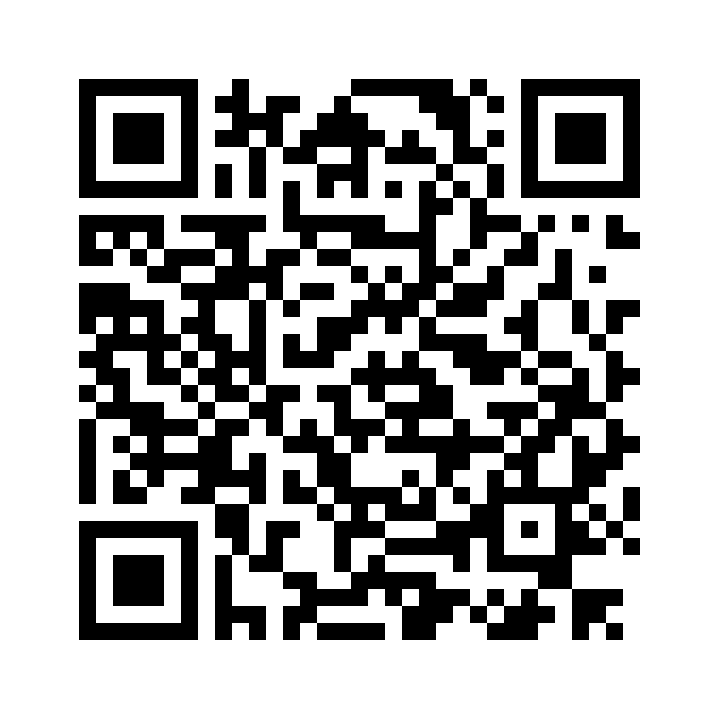 注：此表正反打印。姓名性别人员类别政治面貌家庭出身现学习工作单位现学习工作单位报考学科报考学科政治思想工作表现政治思想工作表现何时、何地受过何种奖励或处分何时、何地受过何种奖励或处分家庭主要成员情况家庭主要成员情况直系亲属受刑事处罚，党纪、政纪处分情况直系亲属受刑事处罚，党纪、政纪处分情况主要社会关系、境外关系情况主要社会关系、境外关系情况考 生所 在基 层单 位意 见考 生所 在基 层单 位意 见地方应届生由所在院（系）党委填写;地方在职人员又基层党支部或户口所在地派出所填写。（对考核对象写出评语并盖章，主要包括：现实表现、政治立场、思想品德、社会交往、境外关系等方面的鉴定评价。）盖   章 年   月   日地方应届生由所在院（系）党委填写;地方在职人员又基层党支部或户口所在地派出所填写。（对考核对象写出评语并盖章，主要包括：现实表现、政治立场、思想品德、社会交往、境外关系等方面的鉴定评价。）盖   章 年   月   日地方应届生由所在院（系）党委填写;地方在职人员又基层党支部或户口所在地派出所填写。（对考核对象写出评语并盖章，主要包括：现实表现、政治立场、思想品德、社会交往、境外关系等方面的鉴定评价。）盖   章 年   月   日地方应届生由所在院（系）党委填写;地方在职人员又基层党支部或户口所在地派出所填写。（对考核对象写出评语并盖章，主要包括：现实表现、政治立场、思想品德、社会交往、境外关系等方面的鉴定评价。）盖   章 年   月   日地方应届生由所在院（系）党委填写;地方在职人员又基层党支部或户口所在地派出所填写。（对考核对象写出评语并盖章，主要包括：现实表现、政治立场、思想品德、社会交往、境外关系等方面的鉴定评价。）盖   章 年   月   日地方应届生由所在院（系）党委填写;地方在职人员又基层党支部或户口所在地派出所填写。（对考核对象写出评语并盖章，主要包括：现实表现、政治立场、思想品德、社会交往、境外关系等方面的鉴定评价。）盖   章 年   月   日地方应届生由所在院（系）党委填写;地方在职人员又基层党支部或户口所在地派出所填写。（对考核对象写出评语并盖章，主要包括：现实表现、政治立场、思想品德、社会交往、境外关系等方面的鉴定评价。）盖   章 年   月   日地方应届生由所在院（系）党委填写;地方在职人员又基层党支部或户口所在地派出所填写。（对考核对象写出评语并盖章，主要包括：现实表现、政治立场、思想品德、社会交往、境外关系等方面的鉴定评价。）盖   章 年   月   日考 生所 在院 校学 生管 理部 门意 见考 生所 在院 校学 生管 理部 门意 见盖   章年   月   日盖   章年   月   日盖   章年   月   日盖   章年   月   日盖   章年   月   日盖   章年   月   日盖   章年   月   日盖   章年   月   日招生单位审查意见招生单位审查意见备注备注